Supplemental material 1Receiving Operating Characteristic curve, plasma sodium value (mmol/L) at NEC onset.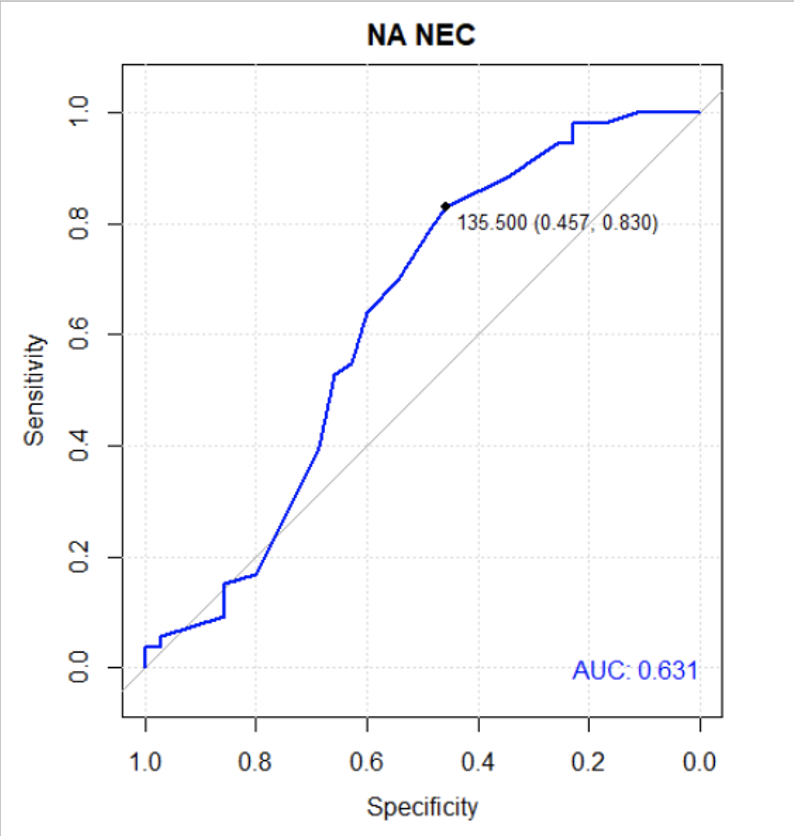 